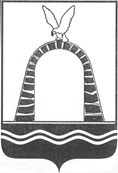 АДМИНИСТРАЦИЯ ГОРОДА БАТАЙСКАПОСТАНОВЛЕНИЕ от 19.01.2024 № 64г. Батайск Об ограничении размера платы граждан за коммунальные услуги в 2024 годуВ целях ограничения роста размера платы граждан за коммунальные услуги по городу Батайску согласно «Положению о порядке приведения размера платы граждан за коммунальные услуги в соответствие с предельными (максимальными) индексами изменения размера вносимой гражданами платы за коммунальные услуги по муниципальным образованиям Ростовской области», утвержденному постановлением Правительства Ростовской области  от 22.03.2013 № 165 «Об ограничении в Ростовской области роста размера платы граждан за коммунальные услуги», руководствуясь Уставом муниципального образования «Город Батайск», Администрация города Батайска постановляет:1. Привести размер платы граждан города Батайска, проживающих в многоквартирных домах, за коммунальные услуги: отопление и горячее водоснабжение, горячее водоснабжение в части «подогрева», в соответствие с предельными индексами путем снижения уровня платежей граждан за коммунальные услуги от установленных экономически обоснованных тарифов, при котором рост платы граждан за каждый вид коммунальной услуги не превысит индекс максимального роста и (или) рост совокупного размера платы за коммунальные услуги не превысит предельных индексов по городу Батайску.2. Установить, что величина снижения размера платы граждан за коммунальные услуги по городу Батайску определяется при неизменном наборе и объеме потребляемых коммунальных услуг.3. В первом полугодии, с 01.01.2024 по 30.06.2024, снизить уровень платежей граждан за коммунальные услуги: горячее водоснабжение,  горячее водоснабжение в части «подогрева», отопление,  определив его в процентах от установленного экономически обоснованного тарифа на тепловую энергию по теплоснабжающей организации:3.1. ООО «Распределенная генерация - Батайск» для многоквартирных домов, расположенных по адресу:- ул. Кулагина, дом № 1А, ул. Ленина, дома № 199, 199А, 201, 203, 205, 209, 211, 213, 215, 215А, 217, 219; ул. Энгельса, дома № 412, 412А, 416, 418, 420 - 64,92969%;- микрорайон Авиагородок, дома № 29, 32, 36, 37, 42, 44 - 64,50862 %;- ул. Оржоникидзе, дома № 118, 124; ул. Индустриальная, дом № 1А - 56,34199 %; - ул. К. Цеткина, дома № 157, 159, 176, 188, 190, ул.  Орджоникидзе, дома № 197А, 197Б, ул.  Мичурина, дом № 7, ул. Панфилова, дома № 5, 20, 22, 22А, 22Б, 24, 24А, 26, 28, ул. Энгельса, дома № 422, 422А, 424, 424А, 426, 428, пер.  Литейный дома № 1, 2, 3, 4, 5, 8, 10, 12, 14, 16, 18, пер. Оборонный, дома № 3, 6, пер. Ростовский дома № 1, 2, 3, 5, 6 - 70,67959%.3.2. Батайский район тепловых сетей ООО «Донэнерго Тепловые сети» для многоквартирных домов - 73,04487 %. 4. Во втором полугодии, с 01.07.2024 по 31.12.2024, снизить уровень платежей граждан за коммунальные услуги: горячее водоснабжение, горячее водоснабжение в части «подогрева», отопление, определив его в процентах от установленного экономически обоснованного тарифа на тепловую энергию по теплоснабжающим организациям: 4.1. Горячее водоснабжение, горячее водоснабжение в части «подогрева»:4.1.1. Северо - Кавказкая дирекция по теплоснабжению - структурное подразделение Центральной дирекции по тепловодоснабжению филиал открытого акционерного общества «Российские железные дороги», Ростовский территориальный участок для многоквартирных домов, расположенных по адресу: пер. Книжный, дома № 8, 12, 13, 15, ул. Ключевая, дома № 4, 6, 8 - 77,43365 %.4.1.2. ООО «Распределенная генерация - Батайск» для многоквартирных домов, расположенных по адресу: Авиагородок, дома № 29, 32, 36, 37, 42, 44 - 54,07887 %.4.1.3. ООО «Распределенная генерация - Батайск» для многоквартирных домов, расположенных по адресу: пер.  Литейный дома № 1, 2, 3, 4, 5, 8, 10, 12, 14, 16, 18, пер. Оборонный, дома № 3, 6, ул. Панфилова, дома № 5, ул. Энгельса, дома № 422А, 424, 424А, 428 - 59,25214.4.1.4. ООО «Распределенная генерация - Батайск» для многоквартирных домов, расположенных по адресу: ул. Индустриальная, дом № 1А - 47,23259 %;  4.1.5. Батайский район тепловых сетей ООО «Донэнерго Тепловые сети» для многоквартирных домов - 62,33494 %.  4.2. Отопление:4.2.1. Северо - Кавказкая дирекция по теплоснабжению - структурное подразделение Центральной дирекции по тепловодоснабжению филиал открытого акционерного общества «Российские железные дороги», Ростовский территориальный участок для многоквартирных домов, расположенных по адресу: пер. Книжный, дома № 8, 12, 13, 15, ул. Ключевая, дома № 4, 6, 8 – 77,43365 %.4.2.2. ООО «Распределенная генерация - Батайск» для многоквартирных домов,  расположенных  по  адресу:  ул. Кулагина, дом № 1А, ул. Ленина,  дома № 199, 199А, 201, 203, 205, 209, 211, 213, 215, 215А, 217, 219; ул. Энгельса, дома № 412, 412А, 416, 418, 420 - 49,70954 %.4.2.3.  ООО «Распределенная генерация - Батайск» для многоквартирных домов, расположенных по адресу: микрорайон Авиагородок, дома № 29, 32, 36, 37, 42, 44 - 49,38717 %.4.2.4. ООО «Распределенная генерация - Батайск» для многоквартирных домов,   расположенных   по   адресу:   ул.  Оржоникидзе,   дома  №  118,  124; ул. Индустриальная, дом № 1А - 47,23259 %.4.2.5. ООО «Распределенная генерация - Батайск» для многоквартирных домов, расположенных по адресу: ул. К. Цеткина, дома № 157, 159, 176, 188, 190, ул.  Орджоникидзе, дома № 197А, 197Б, ул.  Мичурина, дом № 7, ул. Панфилова, дома № 5, 20, 22, 22А, 22Б, 24, 24 А, 26, 28, ул. Энгельса, дома № 422, 422А, 424, 424А, 426, 428, пер.  Литейный дома № 1, 2, 3, 4, 5, 8, 10, 12, 14, 16, 18, пер. Оборонный, дома № 3, 6, пер. Ростовский дома № 1, 2, 3, 5, 6 - 54,11160 %. 4.2.6. Батайский район тепловых сетей ООО «Донэнерго Тепловые сети» для многоквартирных домов - 62,33494 %.  5. Настоящее постановление вступает в силу со дня его официального опубликования, применяется к правоотношениям, возникшим с 01.01.2024, и действует до 31.12.2024 включительно.6. Настоящее постановление подлежит включению в регистр муниципальных нормативных правовых актов Ростовской области.7. Контроль за исполнением настоящего постановления возложить на заместителя главы Администрации города Батайска по жилищно-коммунальному хозяйству Калганова С.В. и заместителя главы Администрации города Батайска по экономике Богатищеву Н.С.Постановление вноситотдел экономики, инвестиционнойполитики и стратегического развития Администрации города БатайскаГлава Администрации города БатайскаР.П.  Волошин